О внесении изменений в постановление администрации Палехского муниципального района от 01.11.2013 № 712-п «Об утверждении муниципальной программы «Развитие сельского хозяйства и регулирование рынков сельскохозяйственной продукции, сырья и продовольствия в Палехском муниципальном районе на 2014 – 2024 годы»В соответствии со статьей 179 Бюджетного кодекса Российской Федерации, Уставом Палехского муниципального района, постановлением администрации Палехского муниципального района от 03.02.2021 № 53-п  «Об утверждении Порядка разработки, реализации и оценки эффективности муниципальных программ Палехского муниципального района и Палехского городского поселения», администрация Палехского муниципального района п о с т а н о в л я е т:        1. Внести в постановление администрации Палехского муниципального района от  01.11.2013 № 712 - п  «Об утверждении муниципальной программы «Развитие сельского хозяйства и регулирование рынков сельскохозяйственной продукции, сырья и продовольствия в Палехском муниципальном районе на 2014 – 2024 годы» следующие изменения:     1.1 паспорт программы изложить в новой редакции (приложение 1);    1.2 таблицу 3 «Ресурсное обеспечение реализации Программы» изложить в новой редакции (приложение 2);    1.3 приложение 1 к муниципальной программе «Развитие сельского хозяйства и регулирование рынков сельскохозяйственной продукции, сырья и продовольствия в Палехском районе» -  подпрограмма «Развитие подотрасли растениеводства, переработки и реализации продукции растениеводства» изложить в новой  редакции (приложение 3).2. Контроль за выполнением настоящего постановления возложить на первого заместителя главы администрации Палехского муниципального района С.И. Кузнецову.3. Настоящее постановление вступает в силу после его официального опубликования.Глава Палехского муниципального  района                                                                  И.В.Старкин           Приложение 1 к постановлению администрации Палехского муниципального района от __________ № ____Приложение 1 к постановлению администрации Палехского муниципального района от 01.11.2013 № 712-п1. Паспорт Программы Примечание:<*> объем финансирования Программы и входящие в нее подпрограммы подлежат уточнению по мере формирования бюджета муниципального района на соответствующие годы.*ассигнования за счет средств бюджета муниципального района будут предусмотрены при включении заявленных объектов в областную программу и  выделении средств из областного бюджета.** реализация программы предусматривает привлечение софинансирования за счет средств федерального и областного бюджетов, объемы средств которых будут указаны в паспорте программы по результатам конкурсного отбора для участия в подпрограмме «Комплексное развитие сельских территорий Палехского муниципального района», после утверждения в установленном порядке распределения соответствующих субсидий.Приложение 2 к постановлению администрации Палехского муниципального района от __________ № ____Приложение 2к постановлению администрации Палехского муниципального района от 01.11.2013 № 712-пТаблица 3. Ресурсное обеспечение реализации ПрограммыПримечание: <*> объем финансирования Программы и входящие в нее подпрограммы подлежат уточнению по мере формирования бюджета муниципального района на соответствующие годы.* реализация подпрограммы предусматривает привлечение софинансирования за счет средств федерального бюджета, объемы которого будут указаны в настоящей таблице после утверждения в установленном порядке распределения соответствующих субсидий из федерального бюджета** объем бюджетных ассигнований за счет средств областного бюджета на реализацию мероприятий подпрограммы «Комплексное развитие сельских территорий Палехского муниципального района»  будет определен комиссией при Правительстве Ивановской области по бюджетным проектировкам на очередной финансовый год и плановый период.    Приложение 3 к постановлению администрации Палехского муниципального района от __________ № ____Приложение 3к постановлению администрации Палехского муниципального района от 01.11.2013 № 712-пПриложение 1 к муниципальной программе «Развитие сельского хозяйства и регулирование рынков сельскохозяйственнойпродукции, сырья и продовольствия в Палехском муниципальном районе »Подпрограмма «Развитие подотрасли растениеводства  и реализации продукции растениеводства»Паспорт подпрограммыПримечание:* реализация подпрограммы предусматривает привлечение  финансирования за счет средств федерального и областного бюджета, объемы которого будут указаны   после утверждения в установленном порядке распределения соответствующих субсидий.Краткая характеристика сферы реализации подпрограммыВ рамках настоящей подпрограммы (далее - Подпрограмма) предусмотрено предоставление мер государственной поддержки в сфере растениеводства, переработки и реализации продукции растениеводства, по следующим направлениям:а)	развитие элитного семеноводства. По данному направлению будет осуществляться финансовое стимулирование использования в растениеводстве Ивановской области элитных семян сельскохозяйственных культур;б)	развитие зернового комплекса. По данному направлению предусмотрено финансовое стимулирование производства и продаж продовольственного зерна (рожь, ) и семян масличных культур;в)	развитие льноводства. Государственная поддержка по данному направлению предполагает финансовое стимулирование производства льна-долгунца;г)	поддержка доходов сельскохозяйственных товаропроизводителей в области растениеводства. Данное направление предусматривает предоставление несвязанной финансовой поддержки сельскохозяйственным товаропроизводителям;д)	государственная поддержка кредитования отрасли растениеводства, ее переработки, развития инфраструктуры и логистического обеспечения рынков продукции растениеводства. По данному направлению предоставляется финансовая поддержка сельскохозяйственным товаропроизводителям в целях снижения уровня затрат на обслуживание ранее полученных кредитов (займов), а также стимулирования привлечения новых кредитов (займов) на развитие растениеводства, переработки и реализации продукции растениеводства, развитие инфраструктуры и логистического обеспечения рынков продукции растениеводства;е)	управление рисками в подотраслях растениеводства. По данному направлению предусмотрено финансовое стимулирование страхования урожая сельскохозяйственных культур, урожая многолетних насаждений и посадок многолетних насаждений на территории Ивановской области.Предусмотренные Подпрограммой меры государственной поддержки предоставляются в соответствии с Законом Ивановской области от 30.10.2008 № 125-ОЗ «О государственной поддержке сельскохозяйственного производства в Ивановской области».Ожидаемые результаты реализации подпрограммыРеализация Подпрограммы позволит достичь следующих результатов в сфере растениеводства, переработки и реализации продукции растениеводства:-Доля посевных площадей, засеваемых элитными семенами, в общей площади посевов, возрастет до 18 процентов к 2020 году (с  6,9 процентов в 2013 году).    -Будут созданы условия для своевременного проведения сортосмены и сортообновления, а также модернизации материально-технической и технологической базы семеноводства.-Будет восстановлено производство продовольственного зерна (рожь) и производство льна-долгунца.-Возрастут доходы сельскохозяйственного производства и уровень его экологической безопасности. Повысится эффективность использования земель сельскохозяйственного назначения и агроландшафтов.-Снизится финансовая нагрузка на сельскохозяйственного товаропроизводителя при осуществлении сельскохозяйственного страхования. Возрастет доля застрахованных посевных площадей в общей посевной площади. Повысится инвестиционная привлекательность сельского хозяйства.Таблица 4. Сведения о целевых индикаторах (показателях) реализации подпрограммыПояснения к таблице:- приведенные плановые значения целевых индикаторов (показателей) указаны с учетом ожидаемого  финансирования реализации мероприятий подпрограммы за счет средств федерального и областного бюджета.Таблица. Перечень мероприятий подпрограммы.        Таблица. Ресурсное обеспечение реализации мероприятий подпрограммы <*>объем финансирования Программы и входящие в нее подпрограммы подлежат уточнению по мере формирования бюджета муниципального района на соответствующие годы.* объемы средств на реализацию мероприятий ежегодно уточняются  по результатам конкурсного отбора для участия в подпрограмме «Комплексное развитие сельских территорий Ивановской области». Ассигнования за счет средств бюджета муниципального района будут предусмотрены при включении заявленных объектов в областную программу и  выделении средств из областного бюджета. ** реализация программы предусматривает привлечение софинансирования за счет средств федерального и областного бюджетов, объемы        средств     которых будут указаны в паспорте программы по результатам конкурсного отбора для участия в подпрограмме «Комплексное развитие  сельских территорий Ивановской области», после утверждения в установленном порядке распределения соответствующих субсидий.        Мероприятия подпрограммыВ рамках настоящей подпрограммы (далее - Подпрограмма) предусмотрено предоставление мер государственной поддержки в сфере растениеводства и реализации продукции растениеводства организациям, индивидуальным предпринимателям и физическим лицам, признаваемым сельскохозяйственными товаропроизводителями в соответствии с Федеральным законом от 29.12.2006 № 264-ФЗ «О развитии сельского хозяйства», за исключением граждан, ведущих личное подсобное хозяйство (далее - сельскохозяйственные товаропроизводители).Подпрограмма предусматривает реализацию следующих мероприятий: содействие сельхозтоваропроизводителям района в  предоставлении мер государственной поддержки в сфере растениеводства   и реализации продукции растениеводства, по следующим направлениям: а)  финансовое стимулирование использования в растениеводстве Палехского  муниципального района элитных семян сельскохозяйственных культур;       б) финансовое стимулирование производства и продаж продовольственного зерна (рожь) и семян масличных культур;       в) финансовое стимулирование производства льна-долгунца;       г) предоставление несвязанной финансовой поддержки сельскохозяйственным  товаропроизводителям;       д) финансовая поддержка сельскохозяйственным товаропроизводителям в целях снижения уровня затрат на обслуживание ранее полученных кредитов (займов), а также стимулирования привлечения новых кредитов (займов) на развитие растениеводства, реализации продукции растениеводства, развитие инфраструктуры и логистического обеспечения рынков продукции растениеводства;      е) финансовое стимулирование страхования урожая сельскохозяйственных культур.Предусмотренные Подпрограммой меры государственной поддержки предоставляются в соответствии с Законом Ивановской области от 30.10.2008 № 125-ОЗ «О государственной поддержке сельскохозяйственного производства в Ивановской области».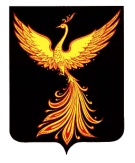 АДМИНИСТРАЦИЯПАЛЕХСКОГО МУНИЦИПАЛЬНОГО РАЙОНААДМИНИСТРАЦИЯПАЛЕХСКОГО МУНИЦИПАЛЬНОГО РАЙОНААДМИНИСТРАЦИЯПАЛЕХСКОГО МУНИЦИПАЛЬНОГО РАЙОНАПОСТАНОВЛЕНИЕПОСТАНОВЛЕНИЕПОСТАНОВЛЕНИЕот     .     .2022  № от     .     .2022  № от     .     .2022  № от     .     .2022  № НаименованиеПрограммыРазвитие сельского хозяйства и регулирование рынков сельскохозяйственной продукции, сырья и продовольствия в Палехском муниципальном районеСрок реализации Программы2014 - 2024Администратор ПрограммыАдминистрация Палехского муниципального районаИсполнители ПрограммыАдминистрация Палехского муниципального района (отдел экономики, инвестиций и сельского хозяйства)Перечень подпрограмм1. Развитие  подотрасли растениеводства   и реализация продукции растениеводства.2. Развитие подотрасли животноводства и реализация продукции животноводства.3. Техническая и технологическая модернизация, инновационное развитие 4. Развитие малых форм хозяйствования и сельскохозяйственной потребительской кооперации5. Кадровое обеспечение агропромышленного комплекса.6. Устойчивое развитие сельских территорий Палехского муниципального района.7. Комплексное развитие сельских территорий Палехского муниципального района.Цель Программы1. Увеличение объемов производства и повышение конкурентоспособности сельскохозяйственной продукции, выпускаемой в Палехском муниципальном районе;2. Обеспечение финансовой устойчивости товаропроизводителей агропромышленного комплекса Палехского муниципального района;3. Воспроизводство и повышение эффективности использования ресурсного потенциала в сельском хозяйстве Палехского муниципального района;4. Обеспечение устойчивого, комплексного  развития сельских территорий Палехского муниципального районаОбъем ресурсного обеспечения Программы   Общий объем   ассигнований:*2014 – 0,0   руб.2015 – 11736991,55 руб.2016 – 0,0 руб.2017 – 0, 0 руб.2018 – 0,0руб.2019 – 18247333,0,0  руб.2020 –  0,0  руб.2021 -  594 072,20 руб.2022 – 5 287 125,64 руб.2023 – 281 200,0 2024 – 1 643 000,0 - бюджет муниципального района:* 2014-0,0 руб.2015 -128434,55 руб.2016 - 0,0 руб.2017 - 0,0   руб.2018 - 0,0    руб.2019 – 671573,0   руб.2020 –  0,0   руб.2021 –29 703,61 руб.2022 – 325 800,0 руб.2023 – 281200,0 2024 – 1643000,0- областной бюджет:**2014 – 0,0 руб.2015 – 6568557,0 руб.2016 – 0,0 руб.2017 – 0,0  руб.2018 –0,0 руб.2019 –  3057518 ,0  руб.2020 –  0,0  руб.2021 –  564 368,59  руб.2022 - 4 961 325,64 руб.2023 – 0,0 руб .2024 – 0,0 руб.- федеральный бюджет: **2014 - 0,0  руб.2015 -504000,0 руб.2016 - 0,0 руб.2017 - 0,0 т руб.2018 - 0,0  руб.2019 -14049890,0  руб.2020 – 0,0  руб.2021 –0,0 руб.2022 – 0,0 руб.2023 – 0,0 руб.2024 – 0,0 руб. -внебюджетные ассигнования2014 – 0,0 руб.2015 – 0,0 руб.2016 – 0,0 руб.2017 – 0,0 руб.2018 – 0,0 руб.2019 – 468352,0 руб.2020 –  0,0 руб.2021 –  0,0 руб.2022 –  0,0 руб.2023 – 0,0 руб .2024 – 0,0 руб. N п/пНаименование подпрограммы/                                 Источник ресурсного обеспечения20142015201620172018201920202021202220232024Программа, всегоПрограмма, всего0  11736991 0 0  0  18247333 0 594 072,205 287 125,64281 200,01 643 000,0-  бюджет  муниципального района-  бюджет  муниципального района0 12843400 0 671573029 703,61325 800,0281 200,01 643 000,0- областной бюджет- областной бюджет0  6568557 0   0 0  30575180 564 368,594 961 325,64 00- федеральный бюджет *- федеральный бюджет *0 5040000 0  0  0  14049890  0 0  0  00внебюджетное финансированиевнебюджетное финансирование0 0  0  0  0  468352 0 0   0  001Аналитические подпрограммы1.1Подпрограмма «Развитие подотрасли растениеводства и реализации продукции растениеводства»0  0 0  0  0  0  0 594 072,202 896 211 00- бюджет муниципального района0000000 29 703,61144 80000- областной бюджет0000000564 368,592 751 41100- федеральный бюджет *0000000000внебюджетное финансирование000000000001.2Подпрограмма «Развитие подотрасли животноводства и реализации продукции животноводства»0  0  0  0  0  0  0 0  000- бюджет муниципального района00000000000- областной бюджет00000000000- федеральный бюджет *00000000000внебюджетное финансирование0  0 0 0  00 0 0 0 0 01.3Подпрограмма «Техническая и технологическая модернизация, инновационное развитие»0 00 0 0 0 0 0 0 0 0- бюджет муниципального района- областной бюджет- федеральный бюджет внебюджетное финансирование0 0 0 0 0 0 0 0 0 0 01.4Подпрограмма «Поддержка малых форм хозяйствования»0  0  0 0 0 0 00 0 0 0- бюджет муницип района- областной бюджет- федеральный бюджет  внебюджетное финансирование0 0 0 0 0      0 0         0 0 0 01.5Подпрограмма «Кадровое обеспечение агропромышленного комплекса»0 0 0 0  0 0 000 0 0- бюджет муницип района- областной бюджет- федеральный бюджет внебюджетное финансирование0 0 00 0 0 0 0 0 002Специальные подпрограммы2.1Подпрограмма «Устойчивое развитие сельских территорий Палехского муниципального района» 0 11736991 00018247333 00 000-   бюджет муниципального района0 128 43400067157300000- областной бюджет0 656855700030575180 0000- федеральный бюджет *0 5040000000140498900 0000внебюджетное финансирование0 00004683520 00002.2Подпрограмма «Комплексное развитие сельских территорий Палехского муниципального района» **--------2 390 914,64281 200,01 643 000,0-   бюджет муниципального района--------181000281 200,01 643 000,0- областной бюджет--------2 209 914,640 0- федеральный бюджет *-------- 000внебюджетное финансирование-------- 000Тип подпрограммыАналитическаяНаименование подпрограммыРазвитие подотрасли растениеводства, переработки и реализации продукции растениеводстваАдминистраторы подпрограммыАдминистрация Палехского муниципального районаИсполнители подпрограммыАдминистрация Палехского муниципального района (отдел экономики, инвестиций и сельского хозяйства) Срок реализации подпрограммы 2014 – 2024Цель (цели) подпрограммы1. Увеличение объемов производства и переработки основных видов растениеводческой продукции в Ивановской области2. Повышение конкурентоспособности растениеводческой продукции и продуктов ее переработки, производимых в Ивановской областиОбъемы ресурсного обеспечения подпрограммыОбщий объем бюджетных ассигнований: 2021-594 072,20  руб., 2022- 2 896 211,00 руб., 2023-0,0 руб., 2024-0,0 руб.,- бюджет муниципального района: *2021-29 703,61 руб., 2022- 144 800,00 руб., 2023- 0,0 руб., 2024- 0,0 руб.- областной бюджет: **2021- 564 368,59 руб., 2022- 2 751 411,0 руб., 2023- 0,0 руб., 2024- 0,0 руб.- федеральный бюджет: ***2021- 0,0 руб., 2022- 0,0 руб., 2023-0,0 руб., 2024- 0,0 руб.N п/пНаименование целевого индикатора (показателя)Ед. изм.Значения показателейЗначения показателейЗначения показателейЗначения показателейЗначения показателейЗначения показателейЗначения показателейЗначения показателейЗначения показателейЗначения показателейЗначения показателейЗначения показателейЗначения показателейЗначения показателейN п/пНаименование целевого индикатора (показателя)Ед. изм.20122013201420152016201720182019202020212022202320241.Увеличение объемов производства   основных видов растениеводческой продукции                                     в Палехском муниципальном  районе1.1.Производство продукции растениеводства в хозяйствах всех категорий:1.1.1.Зерно в весе после доработки (после доработки)тыс. тонн3,02,92,93,03,23,53,73,63,74,04,04,04,01.1.2.Картофельтыс. тонн3,63,63,63,73,73,73,71,41,41,41,41,41,41.1.3.Овощитыс. тонн1,92,12,12,22,22,32,40,540,60,60,60,60,62.Повышение конкурентоспособности растениеводческой продукции и продуктов ее переработки, производимых в Палехском муниципальном районе2.1.Посевных площадей, засеваемых элитными семенамига2375050701002002004955005505506006002.2.Уровень интенсивности использования посевных площадейц/га зерновых единиц12,1 12,6 14,5 16,0 15,120,213,512017,017,918,018,018,03.Проведение кадастровых работ в отношении неиспользуемых земель из состава земель сельскохозяйственного назначенияОбразование земельных участков, государственная собственность на которые не разграничена, образованных из состава земель сельскохозяйственного назначения с целью последующего  оформления прав на нихга0000000006692579200№ п/пНаименование  мероприятий программыГод исполнения мероприятий программыСумма денежных средств на исполнение программного мероприятия тыс. рубв том числев том числев том числев том числев том числе№ п/пНаименование  мероприятий программыГод исполнения мероприятий программыСумма денежных средств на исполнение программного мероприятия тыс. рубСредства федерального бюджетаСредства федерального бюджетаСредства областного бюджетаСредства муниципального бюджетаВнебюджетные средства 123455678Основное мероприятие:  Проведение кадастровых работ в отношении неиспользуемых земель из состава земель сельскохозяйственного назначения  Основное мероприятие:  Проведение кадастровых работ в отношении неиспользуемых земель из состава земель сельскохозяйственного назначения  Основное мероприятие:  Проведение кадастровых работ в отношении неиспользуемых земель из состава земель сельскохозяйственного назначения  Основное мероприятие:  Проведение кадастровых работ в отношении неиспользуемых земель из состава земель сельскохозяйственного назначения  Основное мероприятие:  Проведение кадастровых работ в отношении неиспользуемых земель из состава земель сельскохозяйственного назначения  Основное мероприятие:  Проведение кадастровых работ в отношении неиспользуемых земель из состава земель сельскохозяйственного назначения  Основное мероприятие:  Проведение кадастровых работ в отношении неиспользуемых земель из состава земель сельскохозяйственного назначения  Основное мероприятие:  Проведение кадастровых работ в отношении неиспользуемых земель из состава земель сельскохозяйственного назначения  Основное мероприятие:  Проведение кадастровых работ в отношении неиспользуемых земель из состава земель сельскохозяйственного назначения  1.11Мероприятие: Образование земельных участков, государственная собственность на которые не   разграничена, в составе земель сельскохозяйственного назначения с целью последующего оформления права на них.202100 0  0  00 2Основное мероприятие: «Мероприятие в отрасли растениеводства»Основное мероприятие: «Мероприятие в отрасли растениеводства»Основное мероприятие: «Мероприятие в отрасли растениеводства»Основное мероприятие: «Мероприятие в отрасли растениеводства»Основное мероприятие: «Мероприятие в отрасли растениеводства»Основное мероприятие: «Мероприятие в отрасли растениеводства»Основное мероприятие: «Мероприятие в отрасли растениеводства»Основное мероприятие: «Мероприятие в отрасли растениеводства»2.1Проведение кадастровых работ в отношении неиспользуемых земель из состава земель сельскохозяйственного назначения (Закупка товаров, работ и услуг для обеспечения государственных (муниципальных) нужд)2021594 072,20594 072,200564 368,5929 703,6102.2Проведение кадастровых работ в отношении неиспользуемых земель из состава земель сельскохозяйственного назначения (Закупка товаров, работ и услуг для обеспечения государственных (муниципальных) нужд)20222 896 211,02 896 211,002 751 411,0144 800,00N п/пНаименование мероприятия.  Источник ресурсного обеспечения201620172018201920202021202220232024             Подпрограмма, всего             Подпрограмма, всего0000 0594 072,202 896 211,000- внебюджетные ассигнования- внебюджетные ассигнования00000 0000- бюджет муниципального района*- бюджет муниципального района*0000029 703,61144 800,000- областной бюджет*- областной бюджет*00 0 0  0 564 368,592 751 411,0 0 0- федеральный бюджет *- федеральный бюджет *0 0, 0 0  0 0 00 01.Основное мероприятие: Проведение кадастровых работ в отношении неиспользуемых земель из состава земель сельскохозяйственного назначения000000,0 0001.1.Образование земельных участков, государственная собственность на которые не разграничена, образованных из состава земель сельскохозяйственного назначения с целью последующего оформления прав на них000,00,00,00,0  0 0 002.Основное мероприятие: «Мероприятие в отрасли растениеводства» 000 0 0  594 072,202 896 211,0 002.1 Проведение кадастровых работ в отношении неиспользуемых земель из состава земель сельскохозяйственного назначения (Закупка товаров, работ и услуг для обеспечения государственных (муниципальных) нужд) 0 0 0 0 0  594 072,202 896 211,0 00- бюджет муниципального района 0 0 0 0 0  29 703,61144 800 00- областной бюджет  0 00 00564 368,592 751 411,0 00- федеральный бюджет000000000